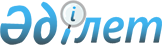 О плане мероприятий по созданию, обеспечению функционирования и развитию интегрированной информационной системы Евразийского экономического союза на 2023 годРаспоряжение Совета Евразийской экономической комиссии от 19 мая 2022 года № 16.
      В соответствии с пунктом 27 Протокола об информационно-коммуникационных технологиях и информационном взаимодействии в рамках Евразийского экономического союза (приложение № 3 к Договору о Евразийском экономическом союзе от 29 мая 2014 года):
      1. Утвердить прилагаемый план мероприятий по созданию, обеспечению функционирования и развитию интегрированной информационной системы Евразийского экономического союза на 2023 год (далее – план).
      2. Установить, что в процессе реализации в 2023 году плана перераспределение объемов финансирования между мероприятиями в рамках одного пункта плана осуществляется Коллегией Евразийской экономической комиссии (между мероприятиями, предусмотренными подпунктами 1.1 – 1.5, между мероприятиями, предусмотренными подпунктами 2.1 – 2.3, между мероприятиями, предусмотренными подпунктами 3.1 и 3.2, между мероприятиями, предусмотренными подпунктами 4.1 – 4.6).
      3. Настоящее распоряжение вступает в силу по истечении 10 календарных дней с даты его опубликования на официальном сайте Евразийского экономического союза. ПЛАН мероприятий по созданию, обеспечению функционирования и развитию интегрированной информационной системы Евразийского экономического союза на 2023 год
      _________________       * Перечень общих процессов в рамках Евразийского экономического союза, утвержденный Решением Коллегии Евразийской экономической комиссии от 14 апреля 2015 г. № 29.       ** Финансирование мероприятий осуществляется за счет средств, предусмотренных в бюджете Евразийского экономического союза на 2023 год на создание, обеспечение функционирования и развитие интегрированной системы, и средств, образовавшихся на счетах Евразийской экономической комиссии по состоянию на 1 января 2023 г.
					© 2012. РГП на ПХВ «Институт законодательства и правовой информации Республики Казахстан» Министерства юстиции Республики Казахстан
				
      Члены Совета Евразийской экономической комиссии:
УТВЕРЖДЕН
распоряжением Совета
Евразийской экономической комиссии
от 19 мая 2022 г. № 16
Мероприятие
Позиция в перечне*
Ожидаемый результат
Срок исполнения
Исполнитель
Объем финансирования (тыс. рублей)**
1. Общесистемное проектирование интегрированной информационной системы Евразийского экономического союза (далее соответственно – интегрированная система, Союз)
64 225,3
1.1. Актуализация перечня общих процессов в рамках Союза
актуализированный перечень
на постоянной основе
Евразийская экономическая комиссия, уполномоченные органы государств – членов Союза (далее соответственно – Комиссия, уполномоченные органы, государства-члены)
–
1.2. Развитие модели данных Союза
модель данных Союза, описание модели данных Союза
на постоянной основе
Комиссия, уполномоченные органы
11 477,5
1.3. Разработка и сопровождение структур электронных документов (документов в электронном виде), в том числе разработка и сопровождение структур электронных таможенных документов
Описание и технические схемы структур электронных документов (документов в электронном виде)
на постоянной основе
Комиссия, уполномоченные органы
10 012,3
1.4. Общесистемное проектирование информационного взаимодействия для реализации общих процессов в рамках Союза, с третьими странами и международными организациями 
Комиссия, уполномоченные органы
21 978,3
1.4.1. Разработка и актуализация проектов правил реализации общих процессов 
проекты правил реализации общих процессов
–
1.4.1.1. "Обеспечение обмена информацией из баз данных электронных копий деклараций на товары между таможенными органами государств – 
членов Евразийского экономического союза"
18
II квартал
1.4.1.2. "Обеспечение обмена информацией из баз данных электронных копий таможенных приходных ордеров между таможенными органами государств – членов Евразийского экономического союза"
19
II квартал
1.4.1.3. "Обеспечение обмена информацией из баз данных электронных копий предварительных решений, принимаемых таможенными органами государств – членов Евразийского экономического союза"
20
II квартал
1.4.1.4. "Формирование сборника принятых предварительных решений таможенных органов государств – членов Евразийского экономического союза по классификации товаров"
25
II квартал
1.4.1.5. "Формирование, ведение и использование системы информирования об опасной продукции"
37
III квартал
1.4.1.6. "Формирование, ведение и использование общих баз данных в рамках согласованных подходов при проведении идентификации, регистрации и прослеживаемости сельскохозяйственных животных и продукции животного происхождения"
48
IV квартал
1.4.1.7. "Обеспечение обмена документами и (или) сведениями между Евразийской экономической комиссией и уполномоченными органами государств – членов Евразийского экономического союза при осуществлении контроля соблюдения общих правил конкуренции на трансграничных рынках и конкурентного (антимонопольного) законодательства, а также введения государственного ценового регулирования и оспаривания решений государств – членов Евразийского экономического союза о его введении" (актуализация в части осуществления контроля соблюдения общих правил 
конкуренции на трансграничных рынках и конкурентного (антимонопольного) законодательства) 
62
II квартал
1.4.2. Разработка (сопровождение и доработка) проектов технологических документов для общих процессов 
проекты технологических документов
1.4.2.1. "Обеспечение обмена электронными документами и (или) сведениями между таможенными органами государств – членов Евразийского экономического союза в процессе контроля перевозок товаров в соответствии с таможенной процедурой таможенного транзита" (в части, вновь принятых актов Комиссии, регулирующих проведение таможенной процедуры таможенного транзита)
13
II квартал
1.4.2.2. "Формирование, ведение и использование единого реестра уполномоченных организаций Евразийского экономического союза, осуществляющих проведение исследований (испытаний) медицинских изделий в целях их регистрации"
33
II квартал
1.4.2.3. "Формирование, ведение и использование единой информационной базы данных мониторинга безопасности, 
качества и эффективности медицинских изделий"
34
II квартал
1.4.2.4. "Формирование и ведение единых реестров выданных или принятых документов об оценке соответствия требованиям технических регламентов Евразийского экономического союза (технических регламентов Таможенного союза)" в части, касающейся единого реестра выданных сертификатов соответствия и зарегистрированных деклараций о соответствии
35
II квартал
1.4.2.5. "Формирование и ведение единого реестра органов по оценке соответствия Евразийского экономического союза (в том числе органов по сертификации, испытательных лабораторий (центров))"
36
II квартал
1.4.2.6. "Формирование, ведение и использование системы информирования об опасной продукции"
37
III квартал
1.4.2.7. "Обеспечение электронного документооборота между государствами – членами Евразийского экономического союза и Евразийской экономической комиссией (в том числе с использованием сервисов доверенной третьей стороны)"
55
II квартал
1.4.2.8. "Обеспечение обмена документами и (или) сведениями между Евразийской экономической комиссией и уполномоченными органами государств – членов Евразийского экономического союза при осуществлении контроля соблюдения общих правил конкуренции на трансграничных рынках и конкурентного (антимонопольного) законодательства, 
а также введения государственного ценового регулирования и оспаривания решений государств – членов Евразийского экономического союза о его введении" (доработка в части осуществления контроля соблюдения общих правил конкуренции на трансграничных рынках и конкурентного (антимонопольного) законодательства)
62
III квартал
1.4.2.9. "Формирование и ведение единого реестра радиоэлектронных средств и высокочастотных устройств, в том числе встроенных либо входящих в состав других товаров, разрешенных для ввоза 
на таможенную территорию Евразийского экономического союза"
65
II квартал
1.4.2.10. "Формирование, ведение и использование базы данных о выданных лицензиях, разрешениях и заключениях (разрешительных документах) в сфере внешней торговли товарами"
68
II квартал
1.4.2.11. "Формирование, ведение и использование единого реестра инвестиционных проектов, единого перечня технологического оборудования, комплектующих и запасных частей к нему, единого перечня предложений государств – членов Евразийского экономического союза и единого перечня сырья и материалов в целях применения тарифной льготы в отношении товаров, ввозимых в рамках реализации инвестиционных проектов, соответствующих приоритетным видам деятельности (секторам экономики) государств – членов Евразийского экономического союза"
721
III квартал
1.4.2.12. "Обеспечение обмена сведениями о товарах, подлежащих маркировке средствами идентификации, произведенных или ввезенных на таможенную территорию Евразийского экономического союза, в том числе при трансграничном обороте таких товаров на таможенной территории Евразийского экономического союза"
73
II квартал
1.4.3. Разработка и актуализация проектов нормативно-технических документов, необходимых для реализации информационного взаимодействия с третьими странами и международными организациями
проекты технических условий
IV квартал
1.5. Разработка и актуализация справочников и классификаторов единой системы нормативно-справочной информации Союза в соответствии с планом мероприятий по формированию и совершенствованию единой системы нормативно-справочной информации Евразийского экономического союза 
на 2023 – 2024 годы 
справочники и классификаторы
I – IV кварталы
Комиссия, уполномоченные органы, операторы по ведению справочников и классификаторов
9 035,5
1.6. Проектирование технических решений и инструментов для использования сервисов интегрированной системы при формировании цифровой платформы
технические решения
II – IV
кварталы
Комиссия, уполномоченные органы
11 721,7
2. Модернизация и развитие интеграционного сегмента Комиссии интегрированной системы
293 287,6
2.1. Модернизация и развитие подсистем и компонентов интеграционного сегмента Комиссии интегрированной системы для реализации общих процессов
Комиссия
154 336,2
2.1.1. Создание (модернизация и развитие) программного обеспечения в интеграционном сегменте Комиссии для реализации общих процессов
программное обеспечение, документация технорабочего проекта
87 180,4
2.1.1.1. "Регистрация, правовая охрана и использование товарных знаков и знаков обслуживания Евразийского экономического союза"
22
III квартал
2.1.1.2. "Регистрация, правовая охрана и использование наименований мест происхождения товаров Евразийского экономического союза"
23
III квартал
2.1.1.3. "Формирование, ведение и использование единой информационной базы данных мониторинга безопасности, качества и эффективности медицинских изделий"
34
III квартал
2.1.1.4. "Обмен сведениями о результатах инспектирования систем менеджмента качества производителей медицинских изделий"
341
III квартал
2.1.1.5. "Обмен сведениями о результатах инспектирования производственных площадок производителей лекарственных средств на соответствие требованиям Правил надлежащей производственной практики Евразийского экономического союза"
342
III квартал
2.1.1.6. "Формирование, ведение и использование единой базы данных о клинических исследованиях"
343
III квартал
2.1.1.7. "Формирование и ведение единых реестров выданных или принятых документов об оценке соответствия требованиям технических регламентов Евразийского экономического союза (технических регламентов Таможенного союза)" в части, касающейся единого реестра выданных сертификатов соответствия и зарегистрированных деклараций о соответствии
35
III квартал
2.1.1.8. "Формирование и ведение единого реестра органов по оценке соответствия Евразийского экономического союза (в том числе 
органов по сертификации, испытательных лабораторий (центров))"
36
III квартал
2.1.1.9. "Формирование, ведение и использование системы информирования об опасной продукции"
37
III квартал
2.1.1.10. "Формирование и ведение единого реестра уполномоченных органов (организаций) государств – членов Евразийского экономического союза и организаций – изготовителей транспортных средств (шасси транспортных средств), самоходных машин и других видов техники, осуществляющих оформление паспортов (электронных паспортов) транспортных средств (шасси транспортных средств), самоходных машин и других видов техники"
39
II квартал
2.1.1.11. "Формирование, ведение и использование единого реестра зарегистрированных ветеринарных лекарственных препаратов, кормовых добавок для животных и не вступающих в непосредственный контакт с животными диагностических, дезинфицирующих, дезинсекционных и дезакаризационных средств ветеринарного назначения Евразийского экономического союза"
44
III квартал
2.1.1.12. "Формирование, ведение и использование единой информационной базы данных качественных и недоброкачественных ветеринарных лекарственных препаратов, а также фальсифицированных и (или) контрафактных ветеринарных лекарственных препаратов, выявленных в рамках государственного контроля и надзора в сфере обращения ветеринарных лекарственных средств на территориях государств – членов Евразийского экономического союза"
441
III квартал
2.1.1.13. "Формирование, ведение и использование единой информационной базы данных по неблагоприятным реакциям у животных, выявленным при применении ветеринарных лекарственных препаратов на территориях государств – членов Евразийского экономического союза"
442
III квартал
2.1.1.14. "Формирование, ведение и использование единого реестра производителей ветеринарных лекарственных средств, производство которых признано соответствующим требованиям Правил надлежащей производственной практики Евразийского экономического союза"
443
III квартал
2.1.1.15. "Формирование, ведение и использование единого реестра фармацевтических инспекторов Евразийского экономического союзав сфере обращения ветеринарных лекарственных средств"
444
III квартал
2.1.1.16. "Формирование, ведение и использование базы данных о племенных животных и селекционных достижениях в области племенного животноводства"
471
III квартал
2.1.1.17. "Обеспечение обмена между уполномоченными органами государств – членов Евразийского экономического союза информацией о выданных фитосанитарных сертификатах"
60
II квартал
2.1.1.18. "Формирование, ведение и опубликование единого перечня товаров, к которым применяются меры нетарифного регулирования в торговле с третьими странами"
66
II квартал
2.1.1.19. "Формирование, ведение и использование единого реестра инвестиционных проектов, единого перечня технологического оборудования, комплектующих и запасных частей к нему, единого перечня предложений государств – членов Евразийского экономического союза и единого перечня сырья и материалов в целях применения тарифной льготы в отношении товаров, ввозимых в рамках реализации инвестиционных проектов, соответствующих приоритетным видам деятельности (секторам экономики) государств – членов Евразийского экономического союза"
721
IV квартал
2.1.1.20. "Обеспечение обмена между компетентными органами государств – членов Евразийского экономического союза электронными документами и (или) сведениями, необходимыми для установления и выплаты пенсий трудящимся (членам их семей)"
77
III квартал
2.1.1.21. "Обеспечение обмена электронными документами и (или) сведениями между компетентными органами государств – членов Евразийского экономического союза в целях выплаты пенсий трудящимся (членам их семей)"
78
III квартал
2.1.2. Создание (модернизация и развитие) программного обеспечения компонентов базовой реализации, предназначенных для использования в национальных сегментах интегрированной системы для реализации общих процессов
программное обеспечение, документация технорабочего проекта
60 318,1
2.1.2.1. "Регистрация, правовая охрана и использование товарных знаков и знаков обслуживания Евразийского экономического союза"
22
III квартал
2.1.2.2. "Регистрация, правовая охрана и использование наименований мест происхождения товаров Евразийского экономического союза"
23
III квартал
2.1.2.3. "Формирование, ведение и использование единой информационной базы данных мониторинга безопасности, качества и эффективности медицинских изделий"
34
III квартал
2.1.2.4. "Обмен сведениями о результатах инспектирования систем менеджмента качества производителей медицинских изделий"
341
III квартал
2.1.2.5. "Обмен сведениями о результатах инспектирования производственных площадок производителей лекарственных средств на соответствие требованиям Правил надлежащей производственной практики Евразийского экономического союза"
342
III квартал
2.1.2.6. "Формирование, ведение и использование единой базы данных о клинических исследованиях"
343
III квартал
2.1.2.7. "Формирование, ведение и использование системы информирования об опасной продукции"
37
III квартал
2.1.2.8. "Формирование и ведение единого реестра уполномоченных органов (организаций) государств – членов Евразийского экономического союза и организаций – изготовителей транспортных средств (шасси транспортных средств), самоходных машин и других видов техники, осуществляющих оформление паспортов (электронных паспортов) транспортных средств (шасси транспортных средств), самоходных машин и других видов техники"
39
II квартал
2.1.2.9. "Формирование, ведение и использование единого реестра зарегистрированных ветеринарных лекарственных препаратов, кормовых добавок для животных и не вступающих в непосредственный контакт с животными диагностических, дезинфицирующих, дезинсекционных и дезакаризационных средств 
ветеринарного назначения Евразийского экономического союза"
44
III квартал
2.1.2.10. "Формирование, ведение и использование единой информационной базы данных качественных и недоброкачественных ветеринарных лекарственных препаратов, а также фальсифицированных и (или) контрафактных ветеринарных лекарственных препаратов, выявленных в рамках государственного контроля и надзора в сфере обращения ветеринарных лекарственных средств на территориях государств – членов Евразийского экономического союза"
441
III квартал
2.1.2.11. "Формирование, ведение и использование единой информационной базы данных по неблагоприятным реакциям у животных, выявленным при применении ветеринарных лекарственных препаратов на территориях государств – членов Евразийского экономического союза"
442
III квартал
2.1.2.12. "Формирование, ведение и использование единого реестра производителей ветеринарных лекарственных средств, производство которых признано соответствующим требованиям Правил надлежащей
производственной практики Евразийского экономического союза"
443
III квартал
2.1.2.13. "Формирование, ведение и использование единого реестра фармацевтических инспекторов Евразийского экономического союза в сфере обращения ветеринарных лекарственных средств"
444
III квартал
2.1.2.14. "Формирование, ведение и использование базы данных о племенных животных и селекционных достижениях в области племенного животноводства"
471
III квартал
2.1.2.15. "Обеспечение обмена между уполномоченными органами государств – членов Евразийского экономического союза информацией о выданных фитосанитарных сертификатах"
60
II квартал
2.1.2.16. "Формирование, ведение и использование единого реестра инвестиционных проектов, единого перечня технологического оборудования, комплектующих и запасных частей к нему, единого перечня предложений государств – членов Евразийского экономического союза и единого перечня сырья и материалов в целях применения тарифной льготы в отношении товаров, ввозимых в рамках реализации инвестиционных проектов, соответствующих приоритетным видам деятельности (секторам экономики) государств – членов Евразийского экономического союза"
721
IV квартал
2.1.2.17. "Обеспечение обмена сведениями о товарах, подлежащих маркировке средствами идентификации, произведенных или ввезенных на таможенную территорию Евразийского экономического союза, в том числе при трансграничном обороте таких товаров на таможенной территории Евразийского экономического союза"
73
III квартал
2.1.2.18. "Обеспечение обмена между компетентными органами государств – членов Евразийского экономического союза электронными документами и (или) сведениями, необходимыми для установления и выплаты пенсий трудящимся (членам их семей)"
77
III квартал
2.1.2.19. "Обеспечение обмена электронными документами и (или) сведениями между компетентными органами государств – членов Евразийского экономического союза в целях выплаты пенсий трудящимся (членам их семей)"
78
III квартал
2.1.3. Создание (модернизация и развитие) программного обеспечения компонентов базовой реализации, предназначенных для использования при проведении тестирования информационного взаимодействия в рамках общих процессов
программное обеспечение, документация технорабочего проекта
6 837,7
2.1.3.1. "Обеспечение обмена электронными документами и (или) сведениями между таможенными органами государств – членов Евразийского экономического союза в процессе контроля перевозок товаров в соответствии с таможенной процедурой таможенного транзита"
13
III квартал
2.1.3.2. "Регистрация, правовая охрана и использование товарных знаков и знаков обслуживания Евразийского экономического союза"
22
III квартал
2.1.3.3. "Регистрация, правовая охрана и использование наименований мест происхождения товаров Евразийского экономического союза"
23
III квартал
2.1.3.4. "Формирование и ведение единого реестра уполномоченных органов (организаций) государств – членов Евразийского экономического союза и организаций – изготовителей транспортных средств (шасси транспортных средств), самоходных машин и других видов техники, осуществляющих оформление паспортов (электронных паспортов) транспортных средств (шасси транспортных средств), самоходных машин и других видов техники"
39
II квартал
2.1.3.5. "Обеспечение информационного обмена между национальными операторами систем электронных паспортов транспортных средств (электронных паспортов шасси транспортных средств) и электронных паспортов самоходных машин и других видов техники и администратором систем электронных паспортов транспортных средств (электронных паспортов шасси транспортных средств) и электронных паспортов самоходных машин и других видов техники"
391
III квартал
2.1.3.6. "Формирование, ведение и использование единого реестра инвестиционных проектов, единого перечня технологического оборудования, комплектующих и запасных частей к нему, единого перечня предложений государств – членов Евразийского экономического союза и единого перечня сырья и материалов в целях применения тарифной льготы в отношении товаров, ввозимых в рамках реализации инвестиционных проектов, соответствующих приоритетным видам деятельности (секторам экономики) государств – членов Евразийского экономического союза"
721
IV квартал
2.1.3.7. "Обеспечение обмена сведениями о товарах, подлежащих маркировке средствами идентификации, произведенных или ввезенных на таможенную территорию Евразийского экономического союза, в том числе при трансграничном обороте таких товаров на таможенной территории Евразийского экономического союза"
73
III квартал
2.2. Создание подсистем интегрированной системы
программное обеспечение, документация технорабочего проекта
Комиссия
20 024,7
2.2.1. Инфраструктурная платформа
IV квартал
5 860,9
2.2.2. Подсистема интеграции цифровых платформ
IV квартал
14 163,8
2.3. Модернизация подсистем интегрированной системы
программное обеспечение, документация технорабочего проекта
Комиссия
118 926,7
2.3.1. Информационный портал Союза (в части портала общих информационных ресурсов и открытых данных)
IV квартал
21 245,6
2.3.2. Подсистема статистики
IV квартал
20 024,6
2.3.3. Подсистема управления общими процессами
IV квартал
16 117,4
2.3.4. Интеграционная платформа (в том числе в части разработки специализированных адаптеров сопряжения с внешними информационными системами) 
III квартал
21 245,6
2.3.5. Подсистема ведения нормативно-справочной информации, реестров и регистров
IV квартал
40 293,5
3. Сопровождение и развитие трансграничного пространства доверия
Комиссия, уполномоченные органы
66 178,9
3.1. Обеспечение технической поддержки, обслуживания элементов трансграничного пространства доверия
отчеты, акты выполненных работ
I – IV кварталы
63 492,7
3.2. Разработка организационно-технических документов для реализации требований к развитию и функционированию трансграничного пространства доверия
отчеты,
акты выполненных работ,
организационно-технические документы
IV квартал
2 686,2
4. Поддержка функционирования информационно-телекоммуникационной и вычислительной инфраструктуры интегрированной системы
330 890,7
4.1. Проведение тестирования информационного взаимодействия при реализации средствами интегрированной системы общих процессов
Комиссия, уполномоченные органы
62 662,5
4.1.1. Проведение тестирования информационного взаимодействия в целях введения в действие общих процессов
протоколы тестирования
24 273,8
4.1.1.1. "Обеспечение обмена электронными документами и (или) сведениями между таможенными органами государств – членов Евразийского экономического союза в процессе контроля перевозок товаров в соответствии с таможенной процедурой таможенного транзита"
13
IV квартал
4.1.1.2. "Формирование, ведение и использование единого таможенного реестра объектов интеллектуальной собственности государств – членов Евразийского экономического союза"
21
II квартал
4.1.1.3. "Регистрация, правовая охрана и использование товарных знаков и знаков обслуживания Евразийского экономического союза"
22
IV квартал
4.1.1.4. "Регистрация, правовая охрана и использование наименований мест происхождения товаров Евразийского экономического союза"
23
IV квартал
4.1.1.5. "Формирование, ведение и использование в электронном виде единой Товарной номенклатуры внешнеэкономической деятельности Евразийского экономического союза и Единого таможенного тарифа Евразийского экономического союза, вспомогательных информационных (справочных) материалов к ним, а также ведение и использование в электронном виде международных основ единой Товарной номенклатуры внешнеэкономической деятельности Евразийского экономического союза и Единого таможенного тарифа Евразийского экономического союза"
24
IV квартал
4.1.1.6. "Обмен сведениями о результатах инспектирования систем менеджмента качества производителей медицинских изделий"
341
IV квартал
4.1.1.7. "Обмен сведениями о результатах инспектирования производственных площадок производителей лекарственных средств на соответствие требованиям Правил надлежащей производственной практики Евразийского экономического союза"
342
IV квартал
4.1.1.8. "Формирование, ведение и использование единой базы данных о клинических исследованиях"
343
IV квартал
4.1.1.9. "Формирование и ведение единых реестров выданных или принятых документов об оценке соответствия требованиям технических регламентов Евразийского экономического союза (технических регламентов Таможенного союза)" в части, касающейся единого реестра выданных одобрений типа транспортного средства, одобрений типа шасси, свидетельств о безопасности конструкции транспортного средства и зарегистрированных уведомлений об отмене документа, удостоверяющего соответствие требованиям технического регламента Таможенного союза 
"О безопасности колесных транспортных средств" (ТР ТС 018/2011)
35
IV квартал
4.1.1.10. "Формирование, ведение и использование системы информирования об опасной продукции"
37
IV квартал
4.1.1.11. "Формирование и ведение единого реестра уполномоченных органов (организаций) государств – членов Евразийского экономического союза и организаций – изготовителей транспортных средств (шасси транспортных средств), самоходных машин и других видов техники, осуществляющих оформление паспортов (электронных паспортов) транспортных средств (шасси транспортных средств), 
самоходных машин и других видов техники"
39
III квартал
4.1.1.12. "Обеспечение информационного обмена между национальными операторами систем электронных паспортов транспортных средств (электронных паспортов шасси транспортных средств) и электронных паспортов самоходных машин и других видов техники и администратором систем электронных паспортов транспортных средств (электронных паспортов шасси транспортных средств) и электронных паспортов самоходных машин и других видов техники"
391
IV квартал
4.1.1.13. "Формирование, ведение и использование единого реестра зарегистрированных ветеринарных лекарственных препаратов, кормовых добавок для животных и не вступающих в непосредственный контакт с животными диагностических, дезинфицирующих, дезинсекционных и дезакаризационных средств ветеринарного назначения Евразийского экономического союза"
44
IV квартал
4.1.1.14. "Формирование, ведение и использование единой информационной базы данных качественных и недоброкачественных ветеринарных лекарственных препаратов, а также фальсифицированных и (или) контрафактных ветеринарных лекарственных препаратов, выявленных в рамках государственного контроля и надзора в сфере обращения ветеринарных лекарственных средств на территориях государств – членов Евразийского экономического союза"
441
IV квартал
4.1.1.15. "Формирование, ведение и использование единой информационной базы данных по неблагоприятным реакциям у животных, выявленным при применении ветеринарных лекарственных препаратов на территориях государств – членов Евразийского экономического союза"
442
IV квартал
4.1.1.16. "Формирование, ведение и использование единого реестра производителей ветеринарных лекарственных средств, производство которых признано соответствующим требованиям Правил надлежащей производственной практики Евразийского экономического союза"
443
IV квартал
4.1.1.17. "Формирование, ведение и использование единого реестра фармацевтических инспекторов Евразийского экономического союзав сфере обращения ветеринарных лекарственных средств"
444
IV квартал
4.1.1.18. "Формирование, ведение и использование базы данных о племенных животных и селекционных достиженияхв области племенного животноводства"
471
IV квартал
4.1.1.19. "Формирование, ведение и опубликование единого перечня товаров, к которым применяются меры нетарифного регулирования в торговлес третьими странами"
66
IV квартал
4.1.1.20. "Обеспечение обмена между уполномоченными органами государств – членов Евразийского экономического союза сведениями при осуществлении трансграничной перевозки (внутреннего транзита) наркотических средств, психотропных веществ и их прекурсоров по таможенной территории Евразийского экономического союза"
69
IV квартал
4.1.1.21. "Формирование, ведение и использование единого реестра инвестиционных проектов, единого перечня технологического оборудования, комплектующих и запасных частей к нему, единого перечня предложений государств – членов Евразийского экономического союза и единого перечня сырья и материалов в целях применения тарифной льготы в отношении товаров, ввозимых в рамках реализации инвестиционных проектов, соответствующих приоритетным видам деятельности (секторам экономики) 
государств – членов Евразийского экономического союза"
721
IV квартал
4.1.1.22. "Обеспечение обмена сведениями о товарах, подлежащих маркировке средствами идентификации, произведенных или ввезенных на таможенную территорию Евразийского экономического союза, в том числе при трансграничном обороте таких товаров на таможенной территории Евразийского экономического союза"
73
IV квартал
4.1.1.23. "Обеспечение обмена между компетентными органами государств – членов Евразийского экономического союза электронными документами и (или) сведениями, необходимыми для установления и выплаты пенсий трудящимся (членам их семей)"
77
IV квартал
4.1.1.24. "Обеспечение обмена электронными документами и (или) сведениями между компетентными органами государств – членов Евразийского экономического союза в целях выплаты пенсий трудящимся (членам их семей)"
78
IV квартал
4.1.2. Проведение тестирования информационного взаимодействия в целях присоединения новых участников к общим процессам
протоколы тестирования
31 306,8
4.1.2.1. "Использование баз данных документов, оформляемых уполномоченными органами государств – членов Евразийского экономического союза, при регулировании внешней и взаимной торговли, в том числе представляемых при совершении таможенных операций для целей подтверждения соблюдения запретов и ограничений"
1
IV квартал
4.1.2.2. "Формирование, ведение и использование общего реестра резидентов (участников) свободных (специальных, особых) экономических зон"
4
II квартал
4.1.2.3. "Формирование, ведение и использование классификаторов, используемых для заполнения таможенных деклараций"
11
II квартал
4.1.2.4. "Формирование, ведение и использование общего реестра уполномоченных экономических операторов"
121
II квартал
4.1.2.5. "Обеспечение обмена сведениями между таможенными органами государств – членов Евразийского экономического союза в процессе контроля и подтверждения фактического вывоза товаров за пределы таможенной территории Евразийского экономического союза"
14
II квартал
4.1.2.6. "Обеспечение обмена сведениями между таможенными органами государств – членов Евразийского экономического союза в процессе учета и контроля временно ввезенных на территорию государства – члена Евразийского экономического союза и временно вывезенных с такой территории транспортных средств международной перевозки"
15
II квартал
4.1.2.7. "Обеспечение обмена информацией в отношении транспортных средств, временно ввозимых на таможенную территорию Евразийского экономического союза физическими лицами для личного пользования, между таможенными органами государств – 
членов Евразийского экономического союза"
16
II квартал
4.1.2.8. "Обеспечение обмена информацией в отношении автомобилей, ввезенных на таможенную территорию Евразийского экономического союза и выпущенных для внутреннего потребления, между таможенными органами государств – членов Евразийского экономического союза"
17
II квартал
4.1.2.9. "Обеспечение обмена сведениями в области обеспечения единства измерений, содержащимися в информационных фондах государств – членов Евразийского экономического союза"
38
II квартал
4.1.2.10. "Формирование, ведение и использование базы данных о случаях обнаружения и распространения на территориях государств – членов Евразийского экономического союза заразных болезней животных, в том числе общих для человека и животных, и (или) товаров (продукции) животного происхождения, опасных в ветеринарно-санитарном отношении, а также о принятых ветеринарно-санитарных мерах"
40
II квартал
4.1.2.11. "Обеспечение обмена ветеринарными сопроводительными документами (ветеринарными сертификатами), выданными в электронном виде"
41
II квартал
4.1.2.12. "Формирование, ведение и использование реестра организаций и лиц, осуществляющих производство, переработку и (или) хранение подконтрольных ветеринарно-санитарному надзору (контролю) товаров, ввозимых на таможенную территорию Евразийского экономического союза"
42
II квартал
4.1.2.13. "Формирование, ведение и использование единой базы данных разрешений на ввоз (вывоз, транзит) подконтрольных ветеринарной службе грузов, выданных уполномоченными органами государств – членов Евразийского экономического союза"
45
II квартал
4.1.2.14. "Формирование, ведение и использование единого реестра сортов сельскохозяйственных растений"
47
II квартал
4.1.2.15. "Обеспечение обмена сведениями о суммах зачисленных и распределенных ввозных таможенных пошлин, а также формирование, ведение и использование базы данных, содержащей такие сведения"
49
II квартал
4.1.2.16. "Формирование, ведение и использование базы данных об объемах продажи (покупки) денежных средств, поступивших на счета в иностранной валюте государств – членов Евразийского экономического союза"
50
II квартал
4.1.2.17. "Обеспечение обмена сведениями, связанными с уплатой ввозных таможенных пошлин, а также формирование, ведение и использование базы данных, содержащей такие сведения"
51
II квартал
4.1.2.18. "Формирование, ведение и использование единого реестра 
свидетельств о государственной регистрации продукции"
56
II квартал
4.1.2.19. "Формирование, ведение и использование базы данных о случаях обнаружения инфекционных и массовых неинфекционных болезней (отравлений) и (или) распространения на таможенной территории Евразийского экономического союза продукции, опасной для жизни, здоровья человека и среды его обитания, а также о принятых санитарных мерах"
57
II квартал
4.1.2.20. "Обеспечение обмена информацией о введении временных санитарных мер"
58
II квартал
4.1.2.21. "Формирование, ведение и использование базы данных о случаях обнаружения и распространения карантинных объектов на таможенной территории Евразийского экономического союза, а также о принятых карантинных фитосанитарных мерах"
59
II квартал
4.1.2.22. "Обеспечение обмена между уполномоченными органами государств – членов Евразийского экономического союза информацией о выданных фитосанитарных сертификатах"
60
II квартал
4.1.2.23. "Обеспечение обмена между уполномоченными органами государств – членов Евразийского экономического союза информацией о введении временных карантинных фитосанитарных мер"
61
II квартал
4.1.2.24. "Обеспечение обмена документами и (или) сведениями между Евразийской экономической комиссией и уполномоченными органами государств – членов Евразийского экономического союза при осуществлении контроля соблюдения общих правил конкуренции на трансграничных рынках и конкурентного (антимонопольного) законодательства, а также введения государственного ценового регулирования и оспаривания решений государств – членов Евразийского экономического союза о его введении"(в части государственного ценового регулирования)
62
II квартал
4.1.2.25. "Обеспечение обмена между уполномоченными органами государств – членов Евразийского экономического союза сведениями при перемещении и внутреннем транзите служебного и гражданского оружия по таможеннойтерритории Евразийского экономического союза"
64
III квартал
4.1.2.26. "Формирование, ведение и использование единого реестра нотификаций"
67
IV квартал
4.1.2.27. "Формирование, ведение и использование базы данных о выданных лицензиях, разрешениях и заключениях (разрешительных документах) в сфере внешней торговли товарами"
68
II квартал
4.1.2.28. "Обеспечение обмена между уполномоченными органами государств – членов Евразийского экономического союза сведениями при перемещении озоноразрушающих веществ и содержащей их продукции при осуществлении взаимной торговли в рамках Евразийского экономического союза"
70
II квартал
4.1.2.29. "Обеспечение обмена сведениями о суммах зачисленных и распределенных специальных, антидемпинговых, компенсационных пошлин, а также формирование, ведение и использование базы данных, содержащей такие сведения"
75
II квартал
4.1.2.30. "Обеспечение реализации электронного информационного обмена между государствами – членами Евразийского экономического союза и третьими странами в рамках электронной системы сертификации и верификации происхождения товаров"
76
II квартал
4.1.2.31. "Обеспечение реализации электронного информационного взаимодействия между государствами – членами Евразийского экономического союза в целях обмена таможенной информацией с третьими странами"
761
IV квартал
4.1.3. Проведение тестирования информационного взаимодействия на соответствие новой редакции технологических документов общих процессов
протоколы тестирования
7 081,9
4.1.3.1. "Формирование, ведение и использование единой информационной базы данных по выявленным нежелательным реакциям (действиям) на лекарственные средства, включающей сообщения о неэффективности лекарственных средств"
29
III квартал
4.1.3.2. "Формирование, ведение и использование единого реестра уполномоченных организаций Евразийского экономического союза, осуществляющих проведение исследований (испытаний) медицинских изделий в целях их регистрации"
33
III квартал
4.1.3.3. "Формирование, ведение и использование единой информационной базы данных мониторинга безопасности, качества и эффективности медицинских изделий"
34
III квартал
4.1.3.4. "Формирование и ведение единых реестров выданных или принятых документов об оценке соответствия требованиям технических регламентов Евразийского экономического союза (технических регламентов Таможенного союза)" в части, касающейся единого реестра выданных сертификатов соответствия и зарегистрированных деклараций о соответствии
35
IV квартал
4.1.3.5. "Формирование и ведение единого реестра органов по оценке соответствия Евразийского экономического союза (в том числе органов по сертификации, испытательных лабораторий (центров))"
36
IV квартал
4.1.3.6. "Обеспечение обмена между уполномоченными органами государств – членов Евразийского экономического союза информацией о выданных фитосанитарных сертификатах"
60
III квартал
4.1.3.7. "Обеспечение обмена сведениями о товарах, подлежащих маркировке средствами идентификации, произведенных или ввезенных на таможенную территорию Евразийского экономического союза, в том числе при трансграничном обороте таких товаров на таможенной территории Евразийского экономического союза"
73
IV квартал
4.2. Поддержка функционирования подсистем и компонентов интегрированной системы (за исключением подсистемы информационной безопасности)
на постоянной основе
Комиссия
41 758,7
4.3. Развитие, сопровождение и техническое обслуживание интегрированной системы в части информационной безопасности и защиты информации 
отчеты, акты выполненных работ
на постоянной основе
22 500,7
4.3.1. Развитие, сопровождение и техническое обслуживание подсистемы информационной безопасности
Комиссия
10 500,7
4.3.2. Развитие, сопровождение и техническое обслуживание защищенной сети передачи данных интегрированной системы (в том числе для взаимодействия с третьими странами)
Комиссия, уполномоченные органы
12 000,0
4.4. Приобретение услуг центра обработки данных для обеспечения функционирования интеграционного сегмента Комиссии, аренда каналов передачи данных для взаимодействия между интеграционным сегментом Комиссии и национальными сегментами интегрированной системы
акты выполненных работ
на постоянной основе
Комиссия
90 201,7
4.5. Сопровождение и обеспечение функционирования интеграционных шлюзов национальных сегментов интегрированной системы
отчеты, акты выполненных работ
на постоянной основе
Комиссия, уполномоченные органы
14 652,2
4.6. Аренда (приобретение) лицензий на общесистемное и прикладное программное обеспечение
акты выполненных работ
на постоянной основе
Комиссия
99 114,9
4.6.1. Аренда (приобретение) лицензий на общесистемное и прикладное программное обеспечение, необходимое для функционирования интеграционного сегмента Комиссии
61 851,7
4.6.2. Аренда (приобретение) лицензий, сертификатов технической поддержки производителей услуг, предоставление базы данных на программные и программно-аппаратные комплексы средств защиты информации
37 263,2
Итого по пунктам 1 – 4 настоящего плана
754 582,5
5. Мероприятия и проекты по выполнению основных направлений реализации цифровой повестки Союза
на постоянной основе
Комиссия, уполномоченные органы
283 490,0
5.1. Реализация проекта "Цифровое техническое регулирование в рамках Евразийского экономического союза"
в соответствии с Решением Совета Евразийской экономической комиссии от 14 июля 2021 г. № 63
в соответствии с Решением Совета Евразийской экономической комиссии от 14 июля 2021 г. № 63
283 490,0
Всего
1 038 072,5